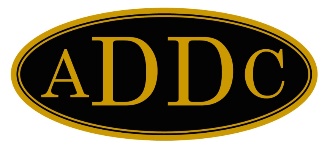 October 1, 2021Fall you all!  One of my favorite seasons.  You can just smell it in the air.  It is 60 degrees in the Oklahoma panhandle this morning.  No more 100-degree days in the forecast.  Soup and sweater weather is here!  Leaves are turning, football is in full swing, and can you believe it, Hobby Lobby, Wal-Mart and others are already stocked to the hilt with Christmas decor.  I miss the days where we took time to celebrate each month and its events without rushing on to the next.  Pretty soon, seems like we’ll figure out we’ve rushed through life without truly enjoying each day and season.  Take time to enjoy “trick or treat” and Thanksgiving as well.    I want to say “Congratulations” to Evelyn Green, Madame President, of the Desk and Derrick Association 2021 for a very successful 2021 ADDC Convention Virtual Conference on September 25th, 2021.  And hats off to my fellow board members and the entire association as we pulled together “through it all” to make this happen.  Yes, I know and feel the disappointment from not being able to meet in person and have a grand ole time in New Orleans.  I am disappointed for Evelyn that she did not get to fulfill her dream that she had since 1979 of standing behind the podium and banging the gavel and leading us in person.  We all wish that could have happened for her, because, this was “her year”!   I am disappointed for the GAC Committee and clubs that spent endless hours preparing for our arrival with meals, seminars, field trips that had been planned, that are now cancelled, and put away in file folders, hopefully to be revived again in the future.  I am disappointed, but I am thankful for our members and association.  However, I am so proud of how we responded to the circumstances and with grace and patience met on September 25th, saw smiling faces from all over the US and Canada on our computer screens to conduct the business at hand!  ADDC – I feel we certainly lived up to “make a difference – be the difference”.    Evie – you rocked!!!The amendments, and the amendment to the amendment were passed, new board members elected, and a vote by mail ballot on the proposed amendment to allow student membership for $15 was approved to be sent out to the clubs.  Congratulations to our 2022 Board Members!  Philana Thompson and her 2022 board will continue to lead through what I hope and pray is a year where we can get together in person.  What a celebration that will be!Finally for the events of Business meeting, the AIMEE awards were announced.   I want to say “Yipee and congratulations” to the Central Region club.    We cleaned up on AIMEE Awards!  Shout out to Tulsa for 1st place in Best President’s letter, Best Industry Program; Wichita Falls for winning 1st place in Best Industry Seminar, 2nd place in Best Industry Article, and third place in Best Large Bulletin.   Enid took third in Best Small Bulletin.  Results have been sent to the Club Presidents and I hope each club will share these and celebrate!     The Best Desk and Derrick program was inadvertently left off the list of winners, and we will share that information when we get it, but we’re certainly rooting for Natalie Bright, Jordan Capagna Jackson and Diana Walker for their Installation of New Officers entry from Wichita Falls!In closing, I was shocked and saddened to see the passing of fellow member, Evelyn Smith this past week.  She was so kind, friendly and outgoing and a dedicated member of Desk and Derrick.  We grieve her passing with her family and the Oklahoma City Club who have lost one of their dedicated workers, but more importantly a dear friend.  Evelyn certainly made a difference and was a difference in so many of our lives.  As I stated in the beginning of my letter, time is so precious.   Never waste an opportunity to make a difference in someone’s life.Kay McKinley